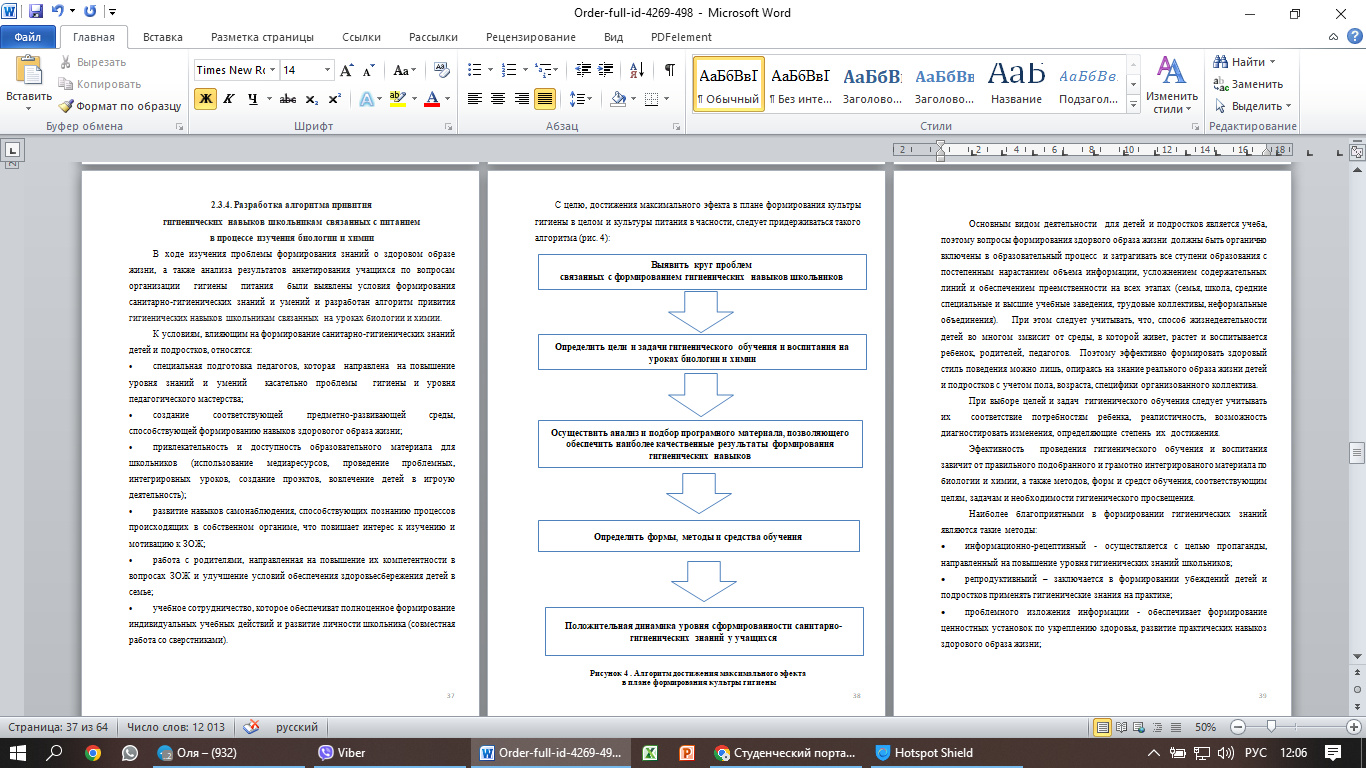 Как выяснилось, при выборе продуктов питания подростки  в 51 % случаев обращают внимание на вкус, 31,6 % — руководствуются качеством продуктов, 6,4 % учащихся на первое мето ставят семейный бюджет и только  5,3 %  школьников учитывают пищевую ценность продуктов, 3,6 %  берут во внимание полезность продуктов, а 1,6 % прислушиваются к советам специалистов. При ответе на вопросс «Какие продукты вы бы хотели включить в рацион?» 72% ничего не ответили; 24% указали фрукты и натуральные соки, 3% – морепродукты и 1% – обогащенные продукты.При этом 45,4 % подростков считают свое питание правильным, 46,2 % — не совсем правильным, 2,8 % — неправильным, а 5,6 % затруднились ответить (рисунок 2) Рисунок 2 — Отношение подростков к своему питанию (в %)Кроме того среди подростков  за результатами проверки индекса массы тела (ИМТ) 35,7 % имели избыточную массу тела. опрошеных было  выявлено: у 9,7 % — сухость кожи,слоистые ногти 8,6 % страдают гиперкератозом, 6,3 % отметили снижение сумеречного зрения,        11, 5%  говорят о быстой утомляемости  и астении (рис. 3).Рисунок 3 — Симптомы недостаточного питания у подростков (в %)Все это говорит о наличии у   части опрошеных дефицита витаминов: А, В1, С и Е, минералов: Se, Fe Ca.               Принято считать, что причиной патологии, вызванной недостаточным питанием не являются материальные возможности семей, скорее всего это результат отклонений от рационального питания из-за недостаточного гигиенического воспитание и низкой «культуры питания».